UN JOLI PÈRE-NOËL EN ASSIETTE EN CARTON ET PAPIERPour chaque Père-Noël il vous faudra :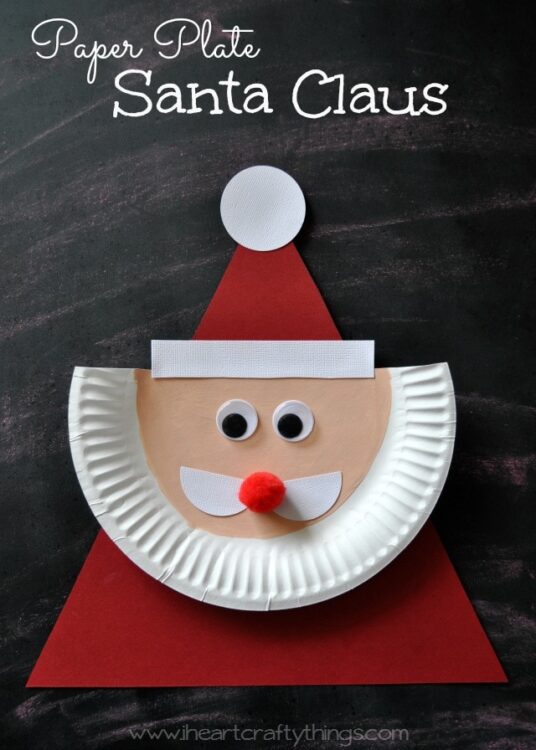 Un triangle en papier épais de couleur rouge ou papier à dessin épais à peindre.Une assiette en carton.Deux petits ronds en carton blanc (verre servant de modèle)Une bande de papier blanc ou du cotonde la colle.des ciseaux.de la peinture (gouache liquide).Des pinceaux.Un cotillon rouge ou une boule de papier rouge.Deux yeux mobiles.Comment réaliser le Père-Noël ?Avant tout, découpez le triangles dans le papier épais rouge ; ou prenez un triangle de papier épais blanc et peignez-le en rouge avec de la gouache liquide.Prenez l’assiette en carton et coupez-la en deux avec les ciseaux.A l’intérieur, peindre le centre en rose avec la gouache.Une fois sèche, coller l’assiette sur le triangle rougePrendre les deux ronds de carton blanc et collez le premier à la pointe du triangle ; le second sera coupé en deux et collé en bas la partie peinte de l’assiette ; il formera la moustache.Collez le cotillon pour faire le nez entre les deux demi-cercles.Pour finir, collez la bande de carton blanc ou le coton sur le front du Père-Noël ; faites de même avec les yeux mobiles (ou des traces de doigts en peinture).Voilà un joli Père-Noël pour décorer le sapin… ou la table de fête… ou la chambre… ou ce que vous voudrez !